Obec Vojkovice, místní dobrovolníci a hasiči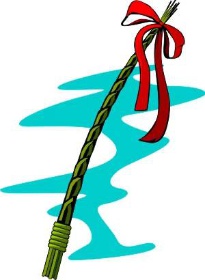 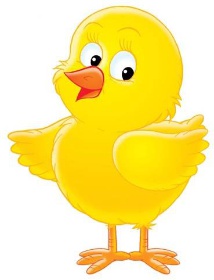 pořádajípátek 14.dubna 2017 od 13.00 hodinu dětského hřiště ve Vojkovicích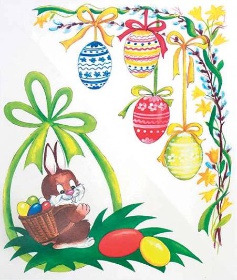 Tvorba a zdobení velikonoční a jarní dekorace                                    Pletení pomlázek                                    Soutěže pro děti